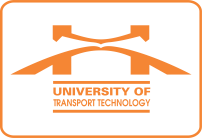 Ngày, thángThời gianĐịa điểm - Nội dungChủ trìThứ Hai04/12Sáng9h00Nội dung: Hội ý công việc.Thành phần: PHT. Vũ Ngọc Khiêm, Ô Ngọc, Ô Thi (HCQT).Địa điểm: Phòng họp tầng 2 Nhà H1.Hiệu trưởngThứ Hai04/12Sáng10h00Nội dung: Hội ý công việc.Thành phần: PHT. Vũ Ngọc Khiêm, Bà Thủy (TCKT), Bà Hương (QLĐT&XDCB), Ô Hiếu (KHCN-HTQT).Địa điểm: Phòng họp tầng 2 Nhà H1.Hiệu trưởngThứ Hai04/12ChiềuThứ Ba05/12SángThứ Ba05/12Chiều
13h30Nội dung: Dự Hội thảo quốc tế chuyên đề 3 trong khuôn khổ Hội thảo -  Triển lãm quốc tế về Phát triển công nghiệp thông minh 2017.Thành phần: PHT. Vũ Ngọc Khiêm, Ô Thanh (CNTT).Địa điểm: Phòng Hội thảo Salon BC, khách sạn JW Marriott, Hà Nội.Ban Kinh tế 
Trung ươngChiều
14h00Nội dung: Dự Hội thảo góp ý dự thảo Luật sửa đổi, bổ sung một số điều của Luật Giáo dục Đại học.Thành phần: Hiệu trưởng.Địa điểm: Hội trường Nguyễn Văn Đạo, ĐH Quốc gia Hà Nội, 144 Xuân Thủy, Hà Nội.Lãnh đạo              Bộ GDĐTThứ Tư06/12Sáng
8h00Nội dung: Đại hội công đoàn Khoa Kinh tế vận tải.Thành phần: Đoàn viên công đoàn khoa KTVT.
Địa điểm: Phòng họp nhà H3 phân hiệu HN.Chủ tịch Công đoàn Khoa KTVTThứ Tư06/12Sáng
8h00Nội dung: Đại hội công đoàn Khoa Khoa học cơ bản.Thành phần: Đoàn viên công đoàn khoa KHCB.
Địa điểm: Phòng họp cơ sở Vĩnh Phúc.Chủ tịch Công đoàn Khoa KHCBThứ Tư06/12Sáng
8h30Nội dung: Dự Hội thảo Chương trình KHCN Bộ GDĐT.Thành phần: Hiệu trưởng.Địa điểm: Phòng hội thảo tầng 4 A8 Trường ĐH GTVT.Chủ nhiệm   Chương trìnhThứ Tư06/12Sáng
10h00Nội dung: Tiếp và làm việc với Công ty Daiki – Nhật BảnThành phần: Ô Trinh, bà Hiền, bà Vân (Phòng KHCN-HTQT).Địa điểm: Phòng họp tầng 2 nhà H1.Phòng 
KHCN-HTQTThứ Tư06/12Chiều14h00Nội dung: Đại hội công đoàn Khoa Công trìnhThành phần: Đoàn viên công đoàn khoa Công trình
Địa điểm: Hội trường tầng 4, Trung tâm Thư viện, phân hiệu HN.Chủ tịch Công đoàn Khoa Công trìnhThứ Tư06/12Chiều15h00Nội dung: Trao đổi về chính sách nghỉ hưu sớm. Phòng TCCB chuẩn bị nội dung và mời dự. Trung tâm CNTT chuẩn bị kỹ thuật ở 3 đầu cầu.Thành phần: - Đầu cầu Hà Nội: Bà Sao (CT CĐ), Bà Thu (TCCB) và các cá nhân liên quan.
- Đầu cầu Vĩnh Phúc: Ông Sơn (ĐT) và các cá nhân liên quan.- Đầu cầu Thái Nguyên: Ông Long (PGĐ), Ông Đức (TCCB) và các cá nhân liên quan.Địa điểm: Phòng họp trực tuyến 3 CSĐT.Hiệu trưởngThứ Năm07/12Sáng8h00Nội dung: Dự Hội thảo quốc tế về Phát triển công nghiệp thông minh 2017 (dự kiến).Thành phần: Hiệu trưởng.Địa điểm: Phòng Hội thảo Salon BC, khách sạn JW Marriott, Hà Nội.Ban Kinh tế 
Trung ươngThứ Năm07/12Sáng8h00Nội dung: Đại hội công đoàn Khoa Công nghệ thông tin - Trung tâm Công nghệ thông tinThành phần: Đoàn viên công đoàn Khoa CNTT – Trung tâm CNTT
Địa điểm: Phòng họp nhà H3 phân hiệu HNChủ tịch Công đoàn Khoa CNTT – TT CNTTThứ Năm07/12ChiềuThứ Sáu08/12Sáng8h00Nội dung: Chia sẻ kinh nghiệm về đổi mới phương pháp dạy-học. Phòng ĐT chuẩn bị nội dung (dự kiến).Thành phần: Các PHT, Ô Lâm, Ô Sơn (ĐT), Ô Trinh (KHCN-HTQT), Ô Tân, Ô Bài (Thanh tra); Giảng viên (cả giảng viên kiêm chức) CSĐT Vĩnh Phúc (trừ giảng viên có giờ lên lớp/coi thi); Lãnh đạo các khoa, bộ môn quan tâm.Địa điểm: Giảng đường 401A4.Ghi chú: xe xuất phát tại CSĐT Hà Nội lúc 6h30. Cá nhân đăng ký đi với Phòng HCQT trước 16h30 ngày 06/12/2017.Hiệu trưởngThứ Sáu08/12Sáng8h00Nội dung: Đại hội công đoàn Khoa Đào tạo tại chứcThành phần: Đoàn viên công đoàn Khoa đào tạo tại chức
Địa điểm: Phòng họp cơ sở đào tạo Vĩnh PhúcChủ tịch Công đoàn Khoa Đào tạo tại chứcThứ Sáu08/12Sáng8h00Nội dung: Đại hội công đoàn Phòng Tổ chức cán bộThành phần: Đoàn viên công đoàn Phòng TCCB
Địa điểm: Phòng họp tầng 2 Trung tâm Thư viện, phân hiệu HNChủ tịch Công đoàn Phòng TCCBThứ Sáu08/12Chiều
15h00Nội dung: Tiếp và làm việc với Công ty WORK STAFF – Nhật BảnThành phần: Ô Trinh, bà Hiền, bà Vân (Phòng KHCN-HTQT)Địa điểm: Phòng họp tầng 2 nhà H1.Phòng 
KHCN-HTQTThứ Bảy09/12SángThứ Bảy09/12ChiềuChủ nhật10/12SángChủ nhật10/12Chiều